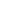 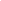 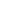 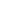 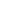 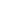 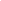 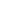 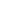 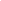 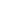 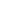 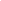 Marysville High School Online Credit Recovery Summer School ProgramThis program is for credit recovery purposes only.  A student will only be allowed to take a course they have previously failed in the building.  This program is completely online and all course work is to be completed outside of the building with the exception of the final exam.  Students must have their own device and access to the internet; neither will be provided by the district. The final exam must be completed in the high school in the presence of a staff proctor.  Lab times will be available periodically to take your final exam with the instructor.  This program is accessible anywhere you have an internet connection.TUITION:  $200.00 tuition per class for students in the Marysville Public School District.    REGISTRATION: Students can begin registering immediately through the end of the year.  Students can register for 1 class at a time and take a total of 2 classes over the summer months.  *If a third class is needed or requested it will be approved or denied on an individual basis.DATE: Classes begin on JUNE 24TH and the final exam must be completed by 11am Friday AUGUST 2ND.CLASS DAYS & TIMES:  All classes are online and all classwork is to be completed outside of the building except for the final exam. There will be onsite lab hours offered to complete final exams in front of a proctor. The teacher will communicate the dates and times of lab hours.  			Special Education services are not available during this program.----------------Tear Here and return bottom half with payment to the Main Office------------------Marysville High School Online Credit Recovery  Summer School Program Registration Form  _________________________________________		__________________________________  Student Name							Date  _________________________________________		__________________________________  Course Name							Course Name  _________________________________________		__________________________________  Student Signature						Student Email Address(used for communicating with teacher)  _________________________________________		__________________________________  Parent Signature						Parent Email Address								(used for communicating with teacher )